Name of journal: World Journal of Gastroenterology ESPS Manuscript NO: 5269Columns: TOPIC HIGHLIGHTSWJG 20th Anniversary Special Issues (2): Hepatitis C virusAn insight in the diagnosis and pathogenesis of hepatitis C virus infectionIrshad M et al. Diagnosis and pathogenesis of HCVMohammad Irshad, Dhananjay Singh Mankotia, Khushboo IrshadMohammad Irshad, Clinical Biochemistry Division, Department of Laboratory Medicine, All India Institute of Medical Sciences, New Delhi-110029, IndiaDhananjay Singh Mankotia, Department of Laboratory Medicine, All India Institute of Medical Sciences, New Delhi-110029, IndiaKhushboo Irshad, Department of Biochemistry, All India Institute of Medical Sciences, New Delhi-110029, IndiaAuthor contributions: Mankotia DS and Khushboo I collected the information from published literature and categorized them under different sub-heads. Irshad M edited the complete text of manuscript with corrections/ modificationsin the language.Correspondence to: Mohammad Irshad, Professor, Clinical Biochemistry Division, Department of Laboratory Medicine, All India Institute of Medical Sciences, Nohsa, Muhammadqur Korji, New Delhi-110029, India. drirshad54@yahoo.comTelephone: +91-11-26594981     Fax: +91-11-26588663Received: August 26, 2013        Revised: September 11, 2013Accepted: Octomber 13, 2013Published online: AbstractThe present review focuses on the findings in the area of diagnosis and pathogenesis of hepatitis C virus (HCV) infection in last few decades. The informations based on published literature give an update on these two aspects of HCV. HCV infection, previously called as blood transmitted non-A, non-B infection, is prevalent globally and poses a serious public health problem of the world. The diagnosis of HCV infections has been evolved from serodetection of non-specific and low avidity anti-HCV antibodies to detection of viral nucleic acid in serum using PCR technique. The current PCR assays detect viral nucleic acid with high accuracy and exact copy number of viral particles. Moreover, multiplex assays using real time PCR are available for identification of HCV-genotypes and their isotypes. In contrast to previous methods, the newly developed assays are not only fast and economic but also resolve the problem of window period as well as differentiate the present from past infection. HCV is a non-cytopathic virus and so, its pathogenesis is regulated by host immunity and metabolic changes including oxidative stress, insulin resistance and hepatic steatosis etc. Both innate and adaptive immunity play important role in HCV pathogenesis. The cytotoxic lymphocytes demonstrate a crucial activity during viral eradication or its persistence and are influenced by viral proteins, HCV-quasispecies and several metabolic factors regulating liver metabolism. HCV pathogenesis is a very complex phenomenon and needs more studies to extricate its other aspects. © 2013 Baishideng. All rights reserved.Key words: hepatitis C virus; diagnosis; pathogenesis; immunity; steatosisCore tip: This article focuses on most important aspect of diagnosis and pathogenesis of hepatitis C virus infections. Both these aspects are important for the attempts being made in the direction of eradicating this virus from its endemic nature and inflicting world population facing formidable form of liver diseases.Irshad M, Mankotia DS, Irshad K. An insight in the diagnosis and pathogenesis of HCV infection. World J Gastroenterol 2013; Available from: URL: http://www.wjgnet.com/1007-9327/DOI: http://dx.doi.org/10.3748/wjg.INTRODUCTIONHepatitis C virus (HCV) was first characterized by Choo et al[1] and Kuo G et al[2] in 1989. It was soon identified as the main causative agent of previously called post transfusion non-A, non-B hepatitis virus. HCV has been found to be an important cause of liver diseases and remains a major public health problem of the world. According to World Health Organization, nearly 3% of the world population has been infected with HCV. And so, more than 170 million people are chronic carriers of HCV and at high risk of developing liver cirrhosis and/or hepatocellular carcinoma (HCC). Three to 4% of the chronically infected individuals develop fatal HCC. Now a days HCC caused by HCV infection is considered a prominent indication for liver transplantation[3-5].HCV was the leading cause of post-transfusion and community-acquired non-A, non-B hepatitis until the characterization of virus in 1989 and introduction of blood screening in 1990. The institution of blood screening for HCV has markedly reduced its incidence. However, it still remains a significant problem in intravenous drug abusers. HCV infection is the most common cause for liver transplantation in adults. HCV and HIV-1 frequently co-infect humans and it has been estimated that as high as 18% of HIV-infected persons are also infected with HCV[4].    HCV is an enveloped RNA virus and belongs to the genus Hepacivirus of the family flaviviridae. HCV genome consists of 9.6-kb single-stranded RNA of positive polarity and a single open reading frame of 9033-9099 nucleotides flanked by a  conserved 5` and 3` noncoding region (NCR) at the ends. Its genome codes for a long polyprotein of approximately 3000 amino acids[6] which is processed co-translationally and post-translationally to yield structural proteins (core, envelope E1, and E2) and non-structural (ns) proteins (NS1/p7, NS2, NS3, NS4A, NS4B, NS5A and NS5B)[7].  The envelope proteins (E1 and E2) are the outer surface proteins of the viral particles and play important role in virus entry inside the host cell. NS5B is a variable region of HCV genome and codes for a RNA dependent RNA polymerase (RdRp). RNA polymerase lacks proof reading activity and so, this may alter the detection, sensitivity to anti-viral activity of interferon and pathogenicity of virus (Figure 1) [8].  Like several other viruses, the RNA of virus has a high degree of heterogeneity[5] that varies 30%-35% among different genotypes. Based on previous studies six major genotypes and more than 120 subtypes of HCV have been characterized till date[9]. These HCV genotypes have distinct geographic distribution with genotype 1 and 2 frequently occurring worldwide[10]. In India Genotype 3 is reported to be the most prevalent, followed by genotype 1[11,12]. Different genotypes of HCV have important epidemiological implications. Despite nucleotide sequence divergence between genotypes, they remain quite similar in their transmission pattern, persistence and disease development[13]. Although genetic variation is attributed to several factors, however, two major theories i.e., Darwinian and Neutral evolution theories have been reported as the prominent theories in causing genetic diversity in HCV[13]. The nucleotide sequence variability is distributed throughout the viral genome. Regions encoding envelope proteins (E1, E2) and NS-1 are the most variable, whereas the 5` NCR is the most conserved region. HCV patients show a poor response to antiviral therapy based on the combination of pegylated interferon (IFN)- and ribavirin. Only 40%-50% of patients infected with HCV genotype-1 and 80% of those infected with genotype-2 or 3 achieve a sustained virological response (SVR) with this regimen[14]. The recent use of direct acting anti-viral (DAA) molecules, that are active on HCV, during treatment has led to substantial improvement in SVR rates in HCV genotype-1 infected patients. However, it may lead to selection of resistant virus if DAA used alone[15]. Moreover, there is a high relapse rate of HCV infection after discontinuation of therapy. Recently, host genetic factors including human leukocyte antigen (HLA)  and cytokine gene have been implicated in HCV infection or persistence[16]. Genetic polymorphism of cytokine genes including IFN-, TNF-, IL-10, IL-20 and SNPs in the promoter region of osteopontin gene, have been found crucial in determining the therapeutic outcome of HCV infection[17]. Therefore, every effort is being made to understand the pathogenesis of HCV infection so as to create a therapeutic model for an effective treatment against HCV. Although recent reports describe the development of in vitro replication systems leading to the production of infectious viral particles[18,19], there is currently no cell culture model suitable for synthesizing vaccines based on killed or attenuated virus. All efforts focus on sub-unit vaccines, composed of one or several antigens, either in the form of recombinant proteins, synthetic peptides or vectored vaccines. The earliest vaccine developed for HCV was that by the Chiron group[20] However, there was very little progress noted in this direction in subsequent years.Present article reviews on few major aspects of HCV infection including the diagnosis and pathogenesis of HCV infection. Both these aspects have strong association with therapy and thus, explore possibility to further develop therapeutic model after availability of newer means of accurate diagnosis and better understanding of its pathogenesis. This attempt may update the readers about the informations available on these two aspects till date.DIAGNOSIS OF HCV INFECTIONDuring HCV infection, every attempt is made to diagnose and differentiate acute from chronic hepatitis C infection. Acute HCV infection is typically mild. It is often not diagnosed, and the infection may be recognized only when it becomes chronic[21]. The diagnostic tests including presence of anti-HCV antibodies in serum cannot differentiate between acute and chronic HCV infection because anti-HCV IgM used as marker of acute infection occurs variably in acute infectious disease and is also detected at high rates in patients with chronic HCV infection[22,23]. While going in the history of diagnostic procedures of hepatitis C virus infection in laboratories, they are based on the detection of anti-HCV antibodies against recombinant HCV proteins using enzyme immunoassay (EIA) and Chemiluminescence immunoassay. Non-structural and recombinant antigens were used in these assays. Four different generations of anti-HCV test kits have been developed to date. The first generation EIA detected antibodies against the nonstructural proteins (NS4) with recombinant antigen c100-3. Subsequently, the second generation assay was developed and this included antigens from the core region (c22-3), the NS3 region (c33c) and a part of c100-3 (5-1-1) from the NS4 region. Later on, the third-generation EIA included an additional antigen from the NS5 region and a reconfiguration of the core and NS3 antigens. However, all these anti-HCV assays had the disadvantages of giving high false positive results and having lack of sensitivity to detect antibodies during window period. Also, these antibody-based assays could not distinguish between acute, past and chronic infections. It was followed by the development of supplementary tests involving recombinant immunoblot assay (RIBA) that were commercialized. This assay contained recombinant antigen (c33c, NS5) and synthetic peptides (5-1-1, c100 and c22). Similarly, few other commercial assays, termed as third generation line immunoassay incorporated HCV antigens from core region, E2 hypervariable region, NS3 region, NS4A, NS4B and NS5A region. All these recombinant immunoblot assays were used as supplementary tests of anti-HCV assays. Like EIA, the RIBA assays had the disadvantages such as difficulty in performance and high percentage of indeterminate results. Therefore, these are no more used in diagnostic laboratories. Recently, fourth generation anti-HCV assays incorporating additional nonstructural proteins are being used as screening test. [24] These kits for anti-HCV detection target different HCV antigens and detect more than five primary antibodies to ensure the specificity and sensitivity of detection kit.Anti-C22c and anti-C33c may be the first HCV antibodies to appear during the acute phase of the disease, which is defined by elevated alanine aminotransferase (ALT) levels and/or clinical symptoms[25]. Anti-NS5 appears somewhat later, while anti-C100-3 is the last antibody to be detected in acute self-limited HCV infection. The diagnosis and differentiation of acute from chronic HCV infection poses another problem also. Patients chronically infected with one HCV-genotype develop acute hepatitis on infection with another genotype. Multiple episodes of acute hepatitis were observed in polytransfused thalassemic children reinfected with different HCV genotypes[26,27]. Therefore, discrimination between acute and chronic infection in the same patient sometimes becomes very difficult. HCV RNA in the serum or liver appears to be the earliest detectable marker of acute HCV infection, preceding the appearance of anti-HCV by several weeks[25]. HCV viremia may persist despite the normalization of serum ALT levels.  And so, use of ALT levels is the diagnosis of HCV does not help much. However, HCV RNA in serum usually lasts for fewer than 4 mo in patients with acute self-limited HCV infection. The average time from transfusion to sero-conversion is approximately 11 to 12 wk with EIA-1 (Enzyme immunoassay-1) and 7 to 8 wk with EIA-2 (Enzyme immunoassay-2). Now attempts are being made to develop EIA assays to differentiate HCV sub-types also[28].  Patients with post transfusion chronic non-A, non-B hepatitis develop anti-HCV antibodies in majority of cases. Anti-HCV antibodies are not neutralizing, especially with HCV envelope proteins E1 and E2[29]. High levels of anti-C100-3 were correlated with high titers of circulating HCV in chimpanzees[30]. Therefore, the development and persistence of diagnostic antibodies to HCV seem to reflect concomitant virus replication and consequently a high potential for infectivity. HCV RNA is frequently detected in patients with chronic hepatitis C and anti-HCV antibodies carrying patients. One of study in Hong Kong reported 83% anti-HCV positive patients to be viremic when HCV RNA was tested by PCR with two different sets of primers for noncoding regions[27]. Similarly, in another study 98 of 100 patients with chronic non-A, non-B liver disease were positive for antibodies by EIA-2, but all 100 patients were positive for HCV RNA by PCR. With the currently available EIA systems, chronic HCV infection can readily be identified in most patients. Measurement of HCV RNA by PCR does not substantially increase the numbers of patients found to have chronic HCV infection[31]. After introduction and wider use of real time PCR, now it has been easy to diagnose and monitor the progress of HCV viremia in very short time period[32]. Not only this, the use of multiplex PCR by real time is another advancement in the direction of detecting possible hepatitis viral co-infections in single attempt analysis[33]. Based on published informations about various aspects of HCV infection including the currently available diagnostic assays and therapeutic regimen, American Association for the Study of Liver Diseases and Centers for Disease Control and Prevention, United States have approved a document as “practice guidelines” for its use in the diagnosis and treatment of HCV infection. This is an important document and describes details of guidelines to be followed for laboratory diagnosis of acute/chronic HCV infections[34]. PATHOGENESIS OF HCV INFECTIONHCV is a non-cytopathic virus[35] that enters the liver cell and undergoes replication simultaneous by causing cell necrosis by several mechanisms including immune mediated cytolysis in addition to various other phenomenon like hepatic steatosis, oxidative stress and insulin resistance. The proteins/peptides encoded by different sub-genomic regions of HCV genome and their quasispecies influence above mechanism and thus, show significant role in HCV pathogenesis and disease causation. Following is the brief description of HCV pathogenesis in the light of all these factors (Figure 2).Viral entry HCV is a blood-transmitted virus that reaches liver via circulation. Entry of HCV isolates requires at least 4 host-derived factors including scavenger receptor class B type I, Occludin, Claudin-I (CLDNI) and CD81. In addition, CLDN6 and CLDN9 have been shown to substitute for CLDN1 as HCV entry factors in human non-liver cells[36]. CD81 molecule on host cell surface acts as a viral receptor, that binds with viral particle and facilitates its entry in the liver cell[37,38]. CD81 is expressed on the surface of almost all nucleated cells as a complex with a variety of other cell-surface receptors like CD19 and CD21 on B cells, and sends a costimulatory signal to the cells[39]. The viral envelop protein E2, binds to the major extracellular loop of CD8[40]. HCV shows multi-site binding and can also bind to several other molecules like the receptor for low-density lipoprotein, the dendritic cell (DC)-specific intercellular adhesion molecule 3-grabbing non-integrin (DC-SIGN), and its liver counterpart[41,42]. E2 is the most variable viral protein and therefore, its interactions with CD81 have been reported to be strain-specific[43]. It has two hyper variable regions, HVR-1 and HVR-2 which undergo frequent mutations, possibly from virus-neutralizing antibodies and HCV-specific cytolytic T lymphocytes (CTL). HCV has a high mutation rate also due to the lack of proofreading ability of its RNA-dependent RNA polymerase. Therefore, HCV exists in several distinct but closely related virus species within an infected individual. These species are called HCV quasispecies. HOST IMMUNITYInnate immunity Innate immunity presents a first line defense for control of HCV infections as it happens for several other viral infections. During HCV infection, cells produce Type 1 IFN that prepare and induce the cells to resist infection, check viral replication, promote adaptive immunity and activate Natural Killer (NK) cells, DC and Kupffer cells etc. Once inside the cell, the innate immunity vs HCV is triggered through host recognition of viral macromolecular motifs, known as pathogen-associated molecular patterns (PAMPs) as non-self by cellular pathogen recognition receptors. These receptors includes Toll-like receptors (TLRs) and Retinoic acid-inducible gene-I (RIG-I) like receptors (RLRs)[44]. RIG-I binds PAMP on HCV-RNA and activates interferon regulatory factor-3 (IRF-3) for expression of IFN-/ and anti-viral/ interferon stimulated genes (ISGs)[45]. The secreted IFN and cytokines then activate Natural killer (NK), DC and Kupffer cell etc. These cells also play a significant role in mounting T/B cell based immunity[46]. PAMP region lies on 3` untranslated region (UTR) of HCV and induces RIG-1 signaling[47] that results in RIG-1 interaction with IFN-β promoter stimulator (IPS-1) causes activation of IRF-3 and nuclear factor B (NFB). HCV can effectively evade innate immunity resulting in persistent viral infection. This is so because HCV has evolved to counteract the RIG-1 pathway[48] and thus evade the immune challenge. This phenomenon is the reason of chronicity in majority of HCV infected patients. For this, the non-structural proteins of HCV i.e., NS3 and NS4A form a complex which activates NS protease domain to target cleavage of IPS-1. After cleavage, IPS-1 can no longer signal downstream to activate IRF-3 and NFB and the infected cells no longer produce IFN- or express ISGs[49].NK cells, a major arm of innate immunity, play an important role in eradication of HCV. Liver is enriched in NK cells that usually become activated in an early phase of a HCV infection. The activated NK cells recruit virus-specific T cells and induce antiviral immunity in liver. They also eliminate virus-infected hepatocytes directly by cytolytic mechanisms and indirectly by secreting cytokines including IFN- and TNF-. These cytokines induce an antiviral state in host cells. Surprisingly, HCV has evolved multiple strategies to counter host’s NK cell response. It is interesting to mention that whereas activated NK cells contribute toward liver injury inactive or compromised NK cells permit the virus to continue invasion[50]. Adaptive immunity After entry and replication of virus inside liver cell, the viral molecules are transported to the endoplasmic reticulum and get associated with major histocompatibility complex (MHC) molecules, which are finally transported to cell surface. These molecules on cell surface are recognized by T cells for their immune action. Majority of CTL are CD8+ and recognize antigen presented on MHC class I molecules. About 10% of CTL are CD4+ which recognizes antigen presented on MHC II molecules. These CTLs eliminate cells infected with virus. However, HCV have is reported to have evolved mechanisms to avoid recognition by CTL. They either reduce the expression of MHC molecules or prevent the viral peptide from presentation at the cell surface. Thus, CTLs play a major part in viral eradication[51] and immunopathogenesis of HCV infection[52]. In another pathway of mechanism, the destruction of HCV-infected hepatocytes release HCV fragments that are taken up by myeloid DCs. These DCs migrate to the draining lymph nodes and express HCV antigens on HLA class II molecules. Subsequently, they increase expression of costimulatory molecules (CD80, CD86) which interact with and activate antigen-specific helper T (Th) cells[53]. These activated Th cells promote the maturation of DCs and increased expression of CD40 ligand and TNF-α. The mature dendritic cells induce T-cell activation by over expression of their surface molecules. They also enhance antigen presentation capacity via HLA-I and production of cytokines that stimulate T-cell activation. IL-12 has been shown to play an important role in stimulating IFN- production from activated T cells[54-55], and thus, induces the development of type 1 (Th1) immune response characteristic of CTL activation. The effector CTLs release perforin, granzyme, and TNF-α, or express Fas ligand, and initiate a direct attack on HCV-infected hepatocytes[56,57]. The hepatocytes infected with HCV and DCs produce Type I IFNs which suppress viral replication by inducing enzymes such as 2′–5′ oligoadenylate synthetase (OAS) and RNA-dependent protein kinase (PKR) in hepatocytes[58]. The plasmacytoid DC recognizes HCV related markers through TLR-7, which interacts with single-stranded RNA[59]. The TLR-signaling up regulates PDC-Triggering Receptor Expressed on Myeloid Cells (PDC-TREM) that induce further production of IFN-α[60]. Activated OAS destroys viral RNAs, whereas PKR inhibits forming polysome of viral mRNA[58]. When HCV-specific CTL responses are not strong enough to eradicate the virus, it leads to persistent infection[61].  Successful clearance of HCV virus during acute HCV infection depends on the rise, vigour and sustenance of Th1 immune response[62,63]. Patients developing strong Th1 response showed efficient viral clearance and a self-limited course of disease. In contrast, those who lacked in IL-12 and IFN- production invariably developed chronic persistence of virus. Majority of patients fail to control the infection and develop a chronic infection with a variable degree of hepatitis and viremia[64,65].Experimental studies have also demonstrated that HCV components induce antigen processing mechanism and IFN-stimulated genes in the infected livers[66-68]. Impaired function of DCs, as antigen-presenting cells in inducing immunity, may be responsible for the impaired immune responses. Different studies have reported that the viral proteins including HCV core, E1, and NS3 inhibit DC maturation[69,70]. HCV infects DCs through the binding of HCV E2 protein and thereby suppress DC function in promoting antiviral effect[41,71]. The CTL activated by viral proteins, kill not only virus-infected cells but also contribute to virus control by noncytolytic mechanism through secreting cytokines, e.g. IFN-, IFN-/ and tumor necrosis factor  (TNF-). All these cytokines induce an antiviral state in host cells. This also renders uninfected cells resistant to infection and promote for stopping viral replication. The progression of the majority of the infected persons to chronic infection suggests the inability of the antiviral immunity to contain this infection. There may be several reasons for this failure, including emergence of escape variants as a result of a high rate of virus mutations, a decreased production of antiviral cytokines or "stunning" of HCV-specific CTL, a compromised cytolytic potential of the CTL and antagonistic peptides[72].  This is important to note here that the HCV genome in single host is a dynamic population of different but closely related genomes, designated quasispecies. Generation of quasispecies is usually ascribed to high variation in hyper variable region-1 (HVR-1) during viral replication[73]. In acute resolving hepatitis, HVR-1 shows very little variation, as compared to that in chronic hepatitis[74]. HVR-1 induces anti-HCV neutralizing antibodies[75,76] and HVR-1 specific CD4+ and CD8+ T cells[77,78]. Using the responding host cellular immune response differentially, HVR-1 favours viral escape[79,80]. HVR-1 variations result from the action of a continuous immune-driven positive selection[81,82]. Thus, HVR-1 complexity helps in virus adaptive strategy to escape the immune onset. HCV clearance is associated with a vigorous HCV specific CD4+ and CD8+ T cell response in the acute phase of infection. In contrast, viral persistence is associated with a weak and dysfunctional virus specific T cell response[79-83]. T cell failure and HCV immune evasion have been explained in several reports[84-86]. Role of T regulatory cells in adaptive immunity Recent studies have suggested a possible role of different regulatory T cell populations in HCV persistence. These studies show higher frequency of CD4+CD25+ regulatory T cells in the blood and CD4+FoxP3+ T cells in the liver of chronically HCV infected patients[87-89]. CD4+CD25+ regulatory T cells suppress HCV specific CD8+ T cell and CD4+ T cell proliferation as well as CD8+ T cell IFN-γ secretion[87,90-92]. After HCV antigen stimulation Treg cells secrete IL-10 and Transforming Growth Factor- β (TGF-β) that suppress virus specific T cell responses[91-93]. CD4+CD25+ Treg cells obtained from chronically HCV infected patients demonstrated more  suppressive activity against HCV specific CD8+ T cells compared to Treg cells isolated from acute HCV infected patients. However the suppressive effect observed in patients who successfully cleared the virus was still significant[90]. Another study showed that the frequency of CD4+CD25+FoxP3+ Treg cells and their suppressive capacity against virus specific T cell responses were as high in HCV recovered chimpanzees as in persistently HCV infected chimpanzees[94]. This observation still needs in depth studies to explore the actual suppressive effect of Treg cells during HCV infection. Induction of Treg cells by HCV antigens was demonstrated first time by a response of CD4+ T cell to HCV core protein. HCV specific IL-10 secreting T cells were detected in the blood of chronic HCV infected persons[95]. The regulatory CD8+ T cells may play an important role in chronic HCV infection. HCV specific CD8+CD25+FoxP3+ T cells from blood of chronically infected patients suppress HCV specific T cell responses via TGF-β secretion. The blockade of TGF-β markedly enhanced the HCV specific IFN-γ secretion by CD4+ and CD8+ T cells[96]. Few other studies have shown that chronic HCV infection which brings an exhaustion or impairment of HCV-specific CD8+ T cells. During chronic HCV infection, CD8+ T cells show their failure to proliferate or secrete antiviral cytokines including IFN-. This phenomenon is promoted by lack of CD4+ T cells and expression of immunomodulatory cytokines like IL-10[97]. The major cause of HCV specific CD8+ T cells impairment is ascribed to expression of inhibitory receptor like Programmed Death-1, Lymphocyte-Activation Gene-3 (a protein related to CD4), CTLA-4 (a member of CD28 receptor family), T-cell immunoglobulin mucin-3 and 2B4 etc. on HCV-specific CD8+ T cells in blood and liver[98]. Expression of these inhibitory receptors is associated with low levels of CD127 expression and impaired proliferation and differentiation of T cells. Thus, different mechanism contributes to the dysfunction of HCV-specific CD8+ T cells in chronic HCV infection.In addition to cytotoxic T lymphocytes, humoral immune response against viral and cellular components during HCV infection also shows its presence. Patients positive for HCV RNA and/or anti-HCV antibodies shows the presence of type I anti-liver kidney microsome antibodies, which also recognize cytochrome P450 (CYP) 2D6. The patient’s liver is infiltrated with auto reactive mononuclear cells, which recognize CYP 2D6. It is interesting that the viral core protein residues 178–187 bear sequence homology with human cytochrome P450 (CYP 2A6 and CYP2A7) residues 8–17[96]. Although HCV is a hepatotropic virus and infects hepatocytes, viral genome and its replicative intermediates are frequently present in the peripheral blood mononuclear cells and lymphoid tissues of chronically infected persons. The viral glycoprotein E2 has been implicated in the oligoclonal expansion of several lymphoma cells[99]. The most common rheumatic and cutaneomucous symptoms in HCV-infected patients include fatigue, arthralgia, paraestheisa, myalgia, pruritis, and the sicca syndrome[100].ROLE OF VIRAL PROTEINS and GENOTYPESThe role of structural and non-structural components of HCV virion has been explained with variation in their interactions with metabolites and affecting pathogenic pathways leading to liver damage. HCV-core protein has a prominent role in all these interactions as compared to envelope and non-structural proteins. Moreover, when the mechanism of this interaction was studied in relation to various HCV genotypes, it was observed that different genotypes behave differently to regulate all these pathogenic pathways. The role of NS5A and E2 region was found be important. NS5A has a role in viral replication, inactivating PKR[101-104], blocking apoptic pathway, binding of growth factor receptor-bound protein 2[105,106] and induction of anti-inflammatory interleukin secretion[107,108]. Similarly, E2 protein inhibits PKR[109,110]. The region of NS5A that interacts with PKR, shows clustering of amino acid changes during IFN treatment and plays important role in evasion mechanism[111]. Further, this association varies in genotypes and so, alters their sensitivity to IFN treatment. NS5A remains under strong immune selection, has T- and B-cell epitopes and possibly, in combination to individuals’ HLA, selects immune cells in a way so as to produce sensitivity/resistance to IFN therapy[112]. The functional activity of NS5A towards immune selection is clearly governed by the HCV-genotypes and varies accordingly. Response of genotype 2 and 3 to IFN treatment may be due to individuals recognizing the NS5A protein immunologically[13]. Binding of HCV E2 protein to DC induces their maturation. Several CV viral proteins, including core, NS3, NS5A and NS5B proteins, have been shown to inhibit DC functions[69]. Consequently, the functions of both CD4+ Th cells and CD8+ CTL are impaired in chronic HCV patients. This has been suggested to be one of the mechanisms that HCV virus utilizes to weaken host immune responses and spread the infection. Indeed many clinical studies have shown that in chronic HCV patients, not only the functions of DC are impaired[113,114], the functions of both CD4+ and CD8+ T cells are also impaired[115]. Similar inductive effect of E2 protein was also reported on other cell types, including T cells, B cells[116], hepatocytes[117] and hepatic stellate cells[118]. The role of HCV genotypes in the progression of liver disease is one of the most controversial areas of HCV research. In patients with chronic HCV, infection with genotype-1b is reportedly associated with a more severe liver disease and a more aggressive course than the infection with other HCV genotypes. Similarly, it was found that HCV genotype-1b was significantly more prevalent among patients with liver cirrhosis and those with decompensated liver disease requiring liver transplantation than among those with chronic active hepatitis C[119-121]. Although this is indirect evidence, it suggests an association between HCV genotype-1b and the development of these complications. HCV genotype-1b is a marker for more severe HCV associated liver disease, because it reflects a longer time of infection than a mere aggressive form of hepatitis C. METABOLIC CONDITIONS AFFECTING HCV PATHOGENESISIn addition to immune mediated HCV pathogenesis, there are several other clinical and metabolic conclusions having strong association with HCV pathogens. This include HCV induced insulin resistance, oxidative stress and hepatic steatosis. Following is the brief description of these conditions affecting HCV pathogens :HCV induced insulin resistance HCV infection influences overall metabolism leading to increased steatosis, fibrosis, inflammation, apoptosis and insulin resistance[122-123] during course of disease. The resulting insulin resistance shows a modulating impact on liver pathogenesis by HCV infection[124]. insulin resistance (IR) increases the de novo lipogenesis i.e. fatty acid (FA) synthesis via over expression and maturation of SREBP-1c. This in turn, increases the activities of lipogenic enzymes including Acetyl CoA carboxylase and FA synthase. At the same time, intermediates of triglyceride biosynthesis also activate inhibitors of insulin signaling. For example, activation of protein kinase C -E by phosphorylating insulin receptor substrate and thus inhibiting phosphatidyl inositol 3, 4, 5 triphosphate[125], inhibiting Akt translocation by ceramides etc[126]. HCV-core protein, either directly or via an increased secretion of TNF-, causes IR[127,128]. The HCV core can activate inhibitors of insulin signaling including mammalian target of rapamycin[129] and suppressor of cytokine signaling (SOCS)-3 and C-Jun N-terminal kinase (JNK)[130,131]. The activation of JNK by HCV core may follow a direct or indirect proinflammatory cytokine mediated mechanism. HCV associated oxidative stress Oxidative stress is reported to be an important part of HCV-induced liver damage. Previous studies investigated the role of different molecular components of HCV structure in modulating oxidative stress during HCV infection. HCV-core protein present within the outer membrane of mitochondria induces oxidation of glutathione and promotes Ca2+ uptake into mitochondria. Clement et al[96] explained the molecular mechanism and demonstrated that following glutathione oxidation, there is increased reactive oxygen species (ROS) production by mitochondrial electron transport complex I and III. The HCV non-structural protein NS5A promotes ROS production in the membrane of endoplasmic reticulum (ER) by activating the release of Ca2+ from ER, thereby inducing oxidative stress[97]. NS3 protein induces ROS production by activation of NADPH oxidase[97]. Increased ROS production and consequent oxidative stress is evident by presence of markers of increased oxidative stress in the blood. Levels of 8-hydroxy deoxyguanosine and 4-Hydroxy-2-nonenol are increased in HCV infection[132,133]. Similarly, few studies have shown reduced levels of glutathione during HCV infection. Another study shows that the serum level of thioredoxin, marker of oxidative stress, was significantly reduced in HCV infection[134-136].Presence of oxidative stress has been noted in different types of hepatitis including hepatitis B. However, there is a remarkable increase in Oxidative Stress (OS) in HCV infection[132]. Several studies have shown that structural components of HCV induce an effective OS[132]. HCV-core and non-structural components NS3 and NS5A proteins directly induce OS[137-139]. Core protein is involved in OS generation via oxidation of mitochondria glutathione and uptake of Ca2+ into mitochondria[139,140] thus, changing the permeability of its membrane[141]. Electron transport complex I increases production of ROS and redistributes cytochrome from mitochondria to cytosolic fraction[93]. NS5A is associated with membrane of ER[142] and activates even signal transducers transcription and nuclear factor B (NFB)[107]. All these activations lead to inflammation, immune response and apoptosis[143]. Similarly, NS3 triggers ROS by activating NADPH oxidase 2 in mononuclear and polymorphonuclear phagocytes[144] that increase role of apoptosis of hepatocytes[144]. All these reports finally concluded that the structural and non-structural components of HCV induce significant increase in OS that help in liver damage during HCV infection. HCV induced steatosis HCV infections is reported to have  strong association with hepatic steatosis. There are several other factors also responsible for causing steatosis. These include alcohol consumption, obesity, diabetes, etc[145,147]. Studies on steatosis in relation to hepatotropic virus demonstrated that HCV infection directly causes steatosis in some patients[148]. Studies in experimental animals have shown that HCV-core protein promotes steatosis in liver[149,150]. Furthermore, when steatosis was studied in relation to HCV-genotypes, it was noticed that although steatosis is induced by all HCV-genotypes, it appears more prominent and frequent with HCV-genotype 3 infection[151-153]. In those patients carrying genotype-3 infection, there is a good correlation between level of steatosis and HCV replication[153,154] and presence of HCV-core in liver. Also steatosis disappears in patient with genotype-3 when treated successfully by anti-viral therapy as compared to those with non-genotype-3 who remain steatotic[155,156]. Steatosis reappears with relapse of infection[155]. This clearly demonstrates that some HCV-genotypes have more steatogenic potential. Subsequent studies[157] indicated that genotype-3 interferes with very low-density lipoprotein (VLDL) secretion. Core protein, which promotes lipid accumulation in hepatocytes[158,159], proves more efficient from genotype-3 as compared core from genotype-1. All these reports concluded that HCV causes steatosis in three different ways: (1) Impaired secretion of lipids from hepatocyte; (2) Increased de novo synthesis of free fatty acid (FFA); and (3) Impaired FA degradation. The first aspect of HCV-induced steatosis was proposed as due to the impaired secretion of VLDL. To substantiate it, reports from different studies demonstrated decreased level of Apolipoprotein B and cholesterol in chronic HCV infected patients[159,160]. Their low levels pointed towards HCV disturbing the assembly and secretion of VLDL from the liver[161]. Another important aspect in this relation was the evidence of increased de novo synthesis of FFA under the effect of HCV infection. In this context, it is suggested that HCV upregulated the Sterol Regulatory Element Binding Protein-1c (SREBP-1c) signaling pathway[158] with NS2 and NS4B proteins inducing SREBP at transcriptional level[162,163]. It was also induced by expression of HCV core protein. Few studies in chimpanzees infected with HCV also demonstrated that HCV increase activity of lipogenic enzymes like ATP citrate lyase[164]. HCV-core, in particular, activates and helps in cellular lipid synthesis[164], possibly via its binding with retinoid receptor. HCV-induced steatosis is also due to an impaired FA degradation by HCV. Expression of HCV-core protein is reported to reduce the expression of peroxisome proliferation activated receptor- (PPAR), a nuclear receptor involved in FA degradation and down regulation of mitochondria -oxidation[165]. Genotype-3 shows significant down-regulation of PPAR as compared to genotype-1[166,167]. It is again HCV-core protein that down regulates PPAR and so, is more effective when from genotype-3 as compared to genotype-1. Core protein from genotype-3 also down-regulated the PPAR and upregulated SOCS-7 in Human Hepatoma cells (Huh-7) [167]. All these data clearly support that HCV-core protein may modulate the expression of various genes responsible for FA degradation via down regulation of PPARs.CONCLUSIONthe HCV infection that was previously known as blood borne non-A, non-B infection was found to be a serious public health problem of the world. The diagnosis of HCV is based on the detection of anti-HCV antibodies and/or viral nucleic acid in serum. The studies in last several years have developed assays for not only accurate serodiagnosis of infection, but also identification of HCV serotypes. The pathogenesis of HCV infection is quite complex and regulated by host immunity as well as several metabolic activities influencing liver function. Whereas both innate as well as adaptive immunity are involved in pathogenic action of HCV, the cytotoxic lymphocytes have a very crucial in deciding the eradication or persistence of viral particles. Moreover, the persistence of HCV infection is also affected by the viral proteins, HCV isotypes and liver metabolism. The problem of HCV pathogenesis still needs investigations to further understand it in more depth.ACKNOWLEDGEMENTSWe thank and appreciate the financial aid provided by ICMR, New Delhi, India to conduct this study. We are also thankful to Mrs. Suman Rawat for preparing this manuscript.REFERENCES1 Choo QL, Kuo G, Weiner AJ, Overby LR, Bradley DW, Houghton M. Isolation of a cDNA clone derived from a blood-borne non-A, non-B viral hepatitis genome. Science 1989; 244: 359-362 [PMID: 2523562 DOI: 10.1126/Science.2523562]2 Kuo G, Choo QL, Alter HJ, Gitnick GL, Redeker AG, Purcell RH, Miyamura T, Dienstag JL, Alter MJ, Stevens CE. An assay for circulating antibodies to a major etiologic virus of human non-A, non-B hepatitis. Science 1989; 244: 362-364 [PMID: 2496467 DOI: 10.1126/science.2496467]3 Seeff LB. Natural history of chronic hepatitis C. Hepatology 2002; 36: S35-S46 [PMID: 12407575 DOI: 10.1002/hep.1840360706]4 Pawlotsky JM. The nature of interferon-alpha resistance in hepatitis C virus infection. Curr Opin Infect Dis 2003; 16: 587-592 [PMID: 14624110 DOI: 10.1097/00001432-200312000-00012]5 Testino G, Sumberaz A, Leone S, Borro P. Recurrent hepatitis C and non-alcoholic fatty liver disease in transplanted patients: a review. Minerva Med 2013; 104: 225-232 [PMID: 23514999]6 Lindenbach BD, Rice CM. Flaviviridae: the viruses and their replication. In: Knipe DM, Howley PM. Fields virology. Philadelphia: Lippubcott Williams and Wilkins, 2001; 991–10417 Simmonds P. Variability of hepatitis C virus. Hepatology 1995; 21: 570-583 [PMID: 7531173 DOI: 10.1002/hep.1840210243]8 Yamane D, McGivern DR, Masaki T, Lemon SM. Liver injury and disease pathogenesis in chronic hepatitis C. Curr Top Microbiol Immunol 2013; 369: 263-288 [PMID: 23463205 DOI: 10.1007/978-3-642-27340-7_11]9 Irshad M, Ansari MA, Singh A, Nag P, Raghvendra L, Singh S, Badhal SS. HCV-genotypes: a review on their origin, global status, assay system, pathogenecity and response to treatment. Hepatogastroenterology 2010; 57: 1529-1538 [PMID: 21443116]10 Das BR, Kundu B, Khandapkar R, Sahni S. Geographical distribution of hepatitis C virus genotypes in India. Indian J Pathol Microbiol 2002; 45: 323-328 [PMID: 12785176]11 Hissar SS, Goyal A, Kumar M, Pandey C, Suneetha PV, Sood A, Midha V, Sakhuja P, Malhotra V, Sarin SK. Hepatitis C virus genotype 3 predominates in North and Central India and is associated with significant histopathologic liver disease. J Med Virol 2006; 78: 452-458 [PMID: 16482560 DOI: 10.1002/jmv.20561]12 Irshad M, Acharya SK, Joshi YK. Prevalence of hepatitis C virus antibodies in the general population & amp; in selected groups of patients in Delhi. Indian J Med Res 1995; 102: 162-164 [PMID: 8543360]13 Okamoto H, Kojima M, Okada S, Yoshizawa H, Iizuka H, Tanaka T, Muchmore EE, Peterson DA, Ito Y, Mishiro S. Genetic drift of hepatitis C virus during an 8.2-year infection in a chimpanzee: variability and stability. Virology 1992; 190: 894-899 [PMID: 1325713 DOI: 10.1016/0042-6822(92)90933-G]14 Fried MW, Shiffman ML, Reddy KR, Smith C, Marinos G, Gonçales FL, Häussinger D, Diago M, Carosi G, Dhumeaux D, Craxi A, Lin A, Hoffman J, Yu J. Peginterferon alfa-2a plus ribavirin for chronic hepatitis C virus infection. N Engl J Med 2002; 347: 975-982 [PMID: 12324553 DOI: 10.1056/NEJMoa020047]15 Pawlotsky JM. Treatment failure and resistance with direct-acting antiviral drugs against hepatitis C virus. Hepatology 2011; 53: 1742-1751 [PMID: 21374691 DOI: 10.1002/hep.24262]16 Huang Y, Yang H, Borg BB, Su X, Rhodes SL, Yang K, Tong X, Tang G, Howell CD, Rosen HR, Thio CL, Thomas DL, Alter HJ, Sapp RK, Liang TJ. A functional SNP of interferon-gamma gene is important for interferon-alpha-induced and spontaneous recovery from hepatitis C virus infection. Proc Natl Acad Sci USA 2007; 104: 985-990 [PMID: 17215375 DOI: 10.1073/pnas.0609954104]17 Naito M, Matsui A, Inao M, Nagoshi S, Nagano M, Ito N, Egashira T, Hashimoto M, Mishiro S, Mochida S, Fujiwara K. SNPs in the promoter region of the osteopontin gene as a marker predicting the efficacy of interferon-based therapies in patients with chronic hepatitis C. J Gastroenterol 2005; 40: 381-388 [PMID: 15868370 DOI: 10.1007/s00535-005-1558-3]18 Lauer GM. Immune responses to hepatitis C virus (HCV) infection and the prospects for an effective HCV vaccine or immunotherapies. J Infect Dis 2013; 207 Suppl 1: S7-S12 [PMID: 23390305 DOI: 10.1093/infdis/jis762]19 Lindenbach BD, Evans MJ, Syder AJ, Wölk B, Tellinghuisen TL, Liu CC, Maruyama T, Hynes RO, Burton DR, McKeating JA, Rice CM. Complete replication of hepatitis C virus in cell culture. Science 2005; 309: 623-626 [PMID: 15947137 DOI: 10.1126/science.1114016]20 Abstracts of the 12th International Symposium on Viral Hepatitis and Liver Disease, Paris, France, July 1-5, 2006. J Clin Virol 2006; 36 Suppl 2: S1-218 [PMID: 16858847]21 Ndimbie OK, Nedjar S, Kingsley L, Riddle P, Rinaldo C. Long-term serologic follow-up of hepatitis C virus-seropositive homosexual men. Clin Diagn Lab Immunol 1995; 2: 219-224 [PMID: 7697532]22 Farci P, Alter HJ, Govindarajan S, Wong DC, Engle R, Lesniewski RR, Mushahwar IK, Desai SM, Miller RH, Ogata N. Lack of protective immunity against reinfection with hepatitis C virus. Science 1992; 258: 135-140 [PMID: 1279801 DOI: 10.1126/science.1279801]23 Yuki N, Hayashi N, Ohkawa K, Hagiwara H, Oshita M, Katayama K, Sasaki Y, Kasahara A, Fusamoto H, Kamada T. The significance of immunoglobulin M antibody response to hepatitis C virus core protein in patients with chronic hepatitis C. Hepatology 1995; 22: 402-406 [PMID: 7543432]24 Kesli R. An Overview of the Laboratory Assay Systems and Reactives Used in the Diagnosis of Hepatitis C Virus (HCV) Infections, Trends in Immunolabelled and Related Techniques, Dr. Eltayb Abuelzein, editor, ISBN: 978-953-51-0570-1, InTech, 2012. Available from: http: //www.intechopen.com/books/trends-in-immunolabelled-and-related-techniques/an-overview-of-the-laboratory-assay-systems-and-reactives-used-in-the-diagnosis-of-hepatitis- c-virus [DOI: 10.5772/35183]25 Kato N, Yokosuka O, Hosoda K, Ito Y, Ohto M, Omata M. Detection of hepatitis C virus RNA in acute non-A, non-B hepatitis as an early diagnostic tool. Biochem Biophys Res Commun 1993; 192: 800-807 [PMID: 7683464 DOI: 10.1006/bbrc.1993.1485]26 Kao JH, Chen PJ, Lai MY, Chen DS. Superinfection of heterologous hepatitis C virus in a patient with chronic type C hepatitis. Gastroenterology 1993; 105: 583-587 [PMID: 8392958]27 Lai ME, Mazzoleni AP, Argiolu F, De Virgilis S, Balestrieri A, Purcell RH, Cao A, Farci P. Hepatitis C virus in multiple episodes of acute hepatitis in polytransfused thalassaemic children. Lancet 1994; 343: 388-390 [PMID: 7905553 DOI: 10.1016/S0140-6736(94)91224-6]28 Ansari MA, Irshad M, Agarwal SK, Chosdol K. Expression of the full-length HCV core subgenome from HCV gentoype-1a and genotype-3a and evaluation of the antigenicity of translational products. Eur J Gastroenterol Hepatol 2013; 25: 806-813 [PMID: 23442416 DOI: 10.1097/MEG.0b013e32835eb9b9]29 Alter HJ, Purcell RH, Shih JW, Melpolder JC, Houghton M, Choo QL, Kuo G. Detection of antibody to hepatitis C virus in prospectively followed transfusion recipients with acute and chronic non-A, non-B hepatitis. N Engl J Med 1989; 321: 1494-1500 [PMID: 2509915 DOI: 10.1056/NEJM198911303212202]30 Chien DY, Choo QL, Ralston R, Spaete R, Tong M, Houghton M, Kuo G. Persistence of HCV despite antibodies to both putative envelope glycoproteins. Lancet 1993; 342: 933 [PMID: 7692197 DOI: 10.1016/0140-6736(93)91983-S]31 Chemello L, Cavalletto D, Pontisso P, Bortolotti F, Donada C, Donadon V, Frezza M, Casarin P, Alberti A. Patterns of antibodies to hepatitis C virus in patients with chronic non-A, non-B hepatitis and their relationship to viral replication and liver disease. Hepatology 1993; 17: 179-182 [PMID: 8381380 DOI: 10.1002/hep.1840170203]32 Irshad M, Ansari MA, Khushboo I, Raghavendra L. A Novel Single Step Multiplex Real Time Pcr Assay for Simultaneous Quantification of Hepatitis Virus A, B, C & amp; E in Serum. J Gastroenterol Hepatol 2013 [PMID: 23800094 DOI: 10.1111/jgh.12302] [Epub ahead of print]33 Yang JH, Lai JP, Douglas SD, Metzger D, Zhu XH, Ho WZ. Real-time RT-PCR for quantitation of hepatitis C virus RNA. J Virol Methods 2002; 102: 119-128 [PMID: 11879700 DOI: 10.1016/S0166-0934(02)00007-1]34 Ghany MG, Strader DB, Thomas DL, Seeff LB; American Association for the Study of Liver Diseases. Diagnosis, management, and treatment of hepatitis C: an update. Hepatology 2009; 49: 1335-1374 [PMID: 19330875 DOI: 10.1002/hep.22759]35 Irshad M, Dhar I. Hepatitis C virus core protein: an update on its molecular biology, cellular functions and clinical implications. Med Princ Pract 2006; 15: 405-416 [PMID: 17047346 DOI: 10.1159/000095485]36 Haid S, Grethe C, Dill MT, Heim M, Kaderali L, Pietschmann T. Isolate-dependent use of Claudins for cell entry by hepatitis C virus. Hepatology 2013 [PMID: 23775920 DOI: 10.1002/hep.26567] [Epub ahead of print]	37 Masciopinto F, Freer G, Burgio VL, Levy S, Galli-Stampino L, Bendinelli M, Houghton M, Abrignani S, Uematsu Y. Expression of human CD81 in transgenic mice does not confer susceptibility to hepatitis C virus infection. Virology 2002; 304: 187-196 [PMID: 12504561 DOI: 10.1006/viro.2002.1631]38 Zeisel MB, Felmlee DJ, Baumert TF. Hepatitis C virus entry. Curr Top Microbiol Immunol 2013; 369: 87-112 [PMID: 23463198 DOI: 10.1007/978-3-642-27340-7_4]39 Maecker HT, Todd SC, Levy S. The tetraspanin superfamily: molecular facilitators. FASEB J 1997; 11: 428-442 [PMID: 9194523]40 Flint M, Maidens C, Loomis-Price LD, Shotton C, Dubuisson J, Monk P, Higginbottom A, Levy S, McKeating JA. Characterization of hepatitis C virus E2 glycoprotein interaction with a putative cellular receptor, CD81. J Virol 1999; 73: 6235-6244 [PMID: 10400713]41 Lozach PY, Lortat-Jacob H, de Lacroix de Lavalette A, Staropoli I, Foung S, Amara A, Houles C, Fieschi F, Schwartz O, Virelizier JL, Arenzana-Seisdedos F, Altmeyer R. DC-SIGN and L-SIGN are high affinity binding receptors for hepatitis C virus glycoprotein E2. J Biol Chem 2003; 278: 20358-20366 [PMID: 12609975 DOI: 10.1074/jbc.M301284200]42 Scarselli E, Ansuini H, Cerino R, Roccasecca RM, Acali S, Filocamo G, Traboni C, Nicosia A, Cortese R, Vitelli A. The human scavenger receptor class B type I is a novel candidate receptor for the hepatitis C virus. EMBO J 2002; 21: 5017-5025 [PMID: 12356718 DOI: 10.1093/emboj/cdf529]43 Roccasecca R, Ansuini H, Vitelli A, Meola A, Scarselli E, Acali S, Pezzanera M, Ercole BB, McKeating J, Yagnik A, Lahm A, Tramontano A, Cortese R, Nicosia A. Binding of the hepatitis C virus E2 glycoprotein to CD81 is strain specific and is modulated by a complex interplay between hypervariable regions 1 and 2. J Virol 2003; 77: 1856-1867 [PMID: 12525620 DOI: 10.1128/JVI.77.3.1856-1867.2003]44 Saito T, Owen DM, Jiang F, Marcotrigiano J, Gale M. Innate immunity induced by composition-dependent RIG-I recognition of hepatitis C virus RNA. Nature 2008; 454: 523-527 [PMID: 18548002 DOI: 10.1038/nature07106]45 Liu HM, Gale M. Hepatitis C Virus Evasion from RIG-I-Dependent Hepatic Innate Immunity. Gastroenterol Res Pract 2010; 2010: 548390 [PMID: 21274284 DOI: 10.1155/2010/548390]46 Saito T, Gale M. Regulation of innate immunity against hepatitis C virus infection. Hepatol Res 2008; 38: 115-122 [PMID: 18021225]47 Saito T, Gale M. Differential recognition of double-stranded RNA by RIG-I-like receptors in antiviral immunity. J Exp Med 2008; 205: 1523-1527 [PMID: 18591413 DOI: 10.1084/jem.20081210]48 Schoggins JW, Rice CM. Innate immune responses to hepatitis C virus. Curr Top Microbiol Immunol 2013; 369: 219-242 [PMID: 23463203 DOI: 10.1007/978-3-642-27340-7_9]49 Loo YM, Owen DM, Li K, Erickson AK, Johnson CL, Fish PM, Carney DS, Wang T, Ishida H, Yoneyama M, Fujita T, Saito T, Lee WM, Hagedorn CH, Lau DT, Weinman SA, Lemon SM, Gale M. Viral and therapeutic control of IFN-beta promoter stimulator 1 during hepatitis C virus infection. Proc Natl Acad Sci USA 2006; 103: 6001-6006 [PMID: 16585524 DOI: 10.1073/pnas.0601523103]50 Golden-Mason L, Rosen HR. Natural killer cells: multifaceted players with key roles in hepatitis C immunity. Immunol Rev 2013; 255: 68-81 [PMID: 23947348 DOI: 10.1111/imr.12090]51 Zinkernagel RM, Haenseler E, Leist T, Cerny A, Hengartner H, Althage A. T cell-mediated hepatitis in mice infected with lymphocytic choriomeningitis virus. Liver cell destruction by H-2 class I-restricted virus-specific cytotoxic T cells as a physiological correlate of the 51Cr-release assay? J Exp Med 1986; 164: 1075-1092 [PMID: 3489805 DOI: 10.1084/jem.164.4.1075]52 Neumann-Haefelin C, Thimme R. Adaptive immune responses in hepatitis C virus infection. Curr Top Microbiol Immunol 2013; 369: 243-262 [PMID: 23463204 DOI: 10.1007/978-3-642-27340-7_10]53 Malta FM, Bruno FR, Carvalho KI, Nastri AC, Kalil J, Carrilho FJ, Kallas EG, Pinho JR. HCV viremia drives an increment of CD86 expression by myeloid dendritic cells. J Med Virol 2013; 85: 1919-1924 [PMID: 23926073 DOI: 10.1002/jmv.23692]54 Jaime-Ramirez AC, Mundy-Bosse BL, Kondadasula S, Jones NB, Roda JM, Mani A, Parihar R, Karpa V, Papenfuss TL, LaPerle KM, Biller E, Lehman A, Chaudhury AR, Jarjoura D, Burry RW, Carson WE. IL-12 enhances the antitumor actions of trastuzumab via NK cell IFN-γ production. J Immunol 2011; 186: 3401-3409 [PMID: 21321106 DOI: 10.4049/jimmunol.1000328]55 Heufler C, Koch F, Stanzl U, Topar G, Wysocka M, Trinchieri G, Enk A, Steinman RM, Romani N, Schuler G. Interleukin-12 is produced by dendritic cells and mediates T helper 1 development as well as interferon-gamma production by T helper 1 cells. Eur J Immunol 1996; 26: 659-668 [PMID: 8605935 DOI: 10.1002/eji.1830260323]56 Holder KA, Stapleton SN, Gallant ME, Russell RS, Grant MD. Hepatitis C Virus-Infected Cells Downregulate NKp30 and Inhibit Ex Vivo NK Cell Functions. J Immunol 2013; 191: 3308-3318 [PMID: 23960237 DOI: 10.4049/jimmunol.]57 Zhang S, Saha B, Kodys K, Szabo G. IFN-γ production by human natural killer cells in response to HCV-infected hepatoma cells is dependent on accessory cells. J Hepatol 2013; 59: 442-449 [PMID: 23665181 DOI: 10.1016/j.jhep.2013.04.022]58 Samuel CE. Antiviral actions of interferons. Clin Microbiol Rev 2001; 14: 778-809, table of contents [PMID: 11585785 DOI: 10.1128/CMR.14.4.778-809.2001]59 Liu YJ, Kanzler H, Soumelis V, Gilliet M. Dendritic cell lineage, plasticity and cross-regulation. Nat Immunol 2001; 2: 585-589 [PMID: 11429541 DOI: 10.1038/89726]60 Watarai H, Sekine E, Inoue S, Nakagawa R, Kaisho T, Taniguchi M. PDC-TREM, a plasmacytoid dendritic cell-specific receptor, is responsible for augmented production of type I interferon. Proc Natl Acad Sci USA 2008; 105: 2993-2998 [PMID: 18287072 DOI: 10.1073/pnas.0710351105]61 Pasetto A, Aleman S, Chen M. Functional Attributes of Responding T Cells in HCV Infection: The Recent Advances in Engineering Functional Antiviral T Cells. Arch Immunol Ther Exp (Warsz) 2013 [PMID: 23955531] [Epub ahead of print]62 Aberle JH, Formann E, Steindl-Munda P, Weseslindtner L, Gurguta C, Perstinger G, Grilnberger E, Laferl H, Dienes HP, Popow-Kraupp T, Ferenci P, Holzmann H. Prospective study of viral clearance and CD4(+) T-cell response in acute hepatitis C primary infection and reinfection. J Clin Virol 2006; 36: 24-31 [PMID: 16483838 DOI: 10.1016/j.jcv.2005.12.010]63 Fahey S, Dempsey E, Long A. The role of chemokines in acute and chronic hepatitis C infection. Cell Mol Immunol 2013 [PMID: 23954947 DOI: 10.1038/cmi.2013.37] [Epub ahead of print]	64 Lauer GM, Walker BD. Hepatitis C virus infection. N Engl J Med 2001; 345: 41-52 [PMID: 11439948 DOI: 10.1056/NEJM200107053450107]65 Valiante NM, D'Andrea A, Crotta S, Lechner F, Klenerman P, Nuti S, Wack A, Abrignani S. Life, activation and death of intrahepatic lymphocytes in chronic hepatitis C. Immunol Rev 2000; 174: 77-89 [PMID: 10807508 DOI: 10.1034/j.1600-0528.2002.017417.x]66 Su AI, Pezacki JP, Wodicka L, Brideau AD, Supekova L, Thimme R, Wieland S, Bukh J, Purcell RH, Schultz PG, Chisari FV. Genomic analysis of the host response to hepatitis C virus infection. Proc Natl Acad Sci USA 2002; 99: 15669-15674 [PMID: 12441396 DOI: 10.1073/pnas.202608199]67 Koziel MJ. The role of immune responses in the pathogenesis of hepatitis C virus infection. J Viral Hepat 1997; 4 Suppl 2: 31-41 [PMID: 9429208 DOI: 10.1111/j.1365-2893.1997.tb00178.x]68 Chisari FV. Cytotoxic T cells and viral hepatitis. J Clin Invest 1997; 99: 1472-1477 [PMID: 9119989 DOI: 10.1172/JCI119308]69 Sarobe P, Lasarte JJ, Zabaleta A, Arribillaga L, Arina A, Melero I, Borrás-Cuesta F, Prieto J. Hepatitis C virus structural proteins impair dendritic cell maturation and inhibit in vivo induction of cellular immune responses. J Virol 2003; 77: 10862-10871 [PMID: 14512536 DOI: 10.1128/JVI.77.20.10862-10871.2003]70 Szabo G, Dolganiuc A. Subversion of plasmacytoid and myeloid dendritic cell functions in chronic HCV infection. Immunobiology 2005; 210: 237-247 [PMID: 16164031 DOI: 10.1016/j.imbio.2005.05.018]71 Pöhlmann S, Zhang J, Baribaud F, Chen Z, Leslie GJ, Lin G, Granelli-Piperno A, Doms RW, Rice CM, McKeating JA. Hepatitis C virus glycoproteins interact with DC-SIGN and DC-SIGNR. J Virol 2003; 77: 4070-4080 [PMID: 12634366 DOI: 10.1128/JVI.77.7.4070-4080.2003]72 Irshad M, Khushboo I, Singh S, Singh S. Hepatitis C virus (HCV): a review of immunological aspects. Int Rev Immunol 2008; 27: 497-517 [PMID: 19065353 DOI: 10.1080/08830180802432178]73 Weiner AJ, Brauer MJ, Rosenblatt J, Richman KH, Tung J, Crawford K, Bonino F, Saracco G, Choo QL, Houghton M. Variable and hypervariable domains are found in the regions of HCV corresponding to the flavivirus envelope and NS1 proteins and the pestivirus envelope glycoproteins. Virology 1991; 180: 842-848 [PMID: 1846505 DOI: 10.1016/0042-6822(91)90104-J]74 Farci P, Shimoda A, Coiana A, Diaz G, Peddis G, Melpolder JC, Strazzera A, Chien DY, Munoz SJ, Balestrieri A, Purcell RH, Alter HJ. The outcome of acute hepatitis C predicted by the evolution of the viral quasispecies. Science 2000; 288: 339-344 [PMID: 10764648 DOI: 10.1126/science.288.5464.339]75 Farci P, Alter HJ, Wong DC, Miller RH, Govindarajan S, Engle R, Shapiro M, Purcell RH. Prevention of hepatitis C virus infection in chimpanzees after antibody-mediated in vitro neutralization. Proc Natl Acad Sci USA 1994; 91: 7792-7796 [PMID: 7519785 DOI: 10.1073/pnas.91.16.7792]76 Shimizu YK, Hijikata M, Iwamoto A, Alter HJ, Purcell RH, Yoshikura H. Neutralizing antibodies against hepatitis C virus and the emergence of neutralization escape mutant viruses. J Virol 1994; 68: 1494-1500 [PMID: 8107212]77 Del Porto P, Puntoriero G, Scottà C, Nicosia A, Piccolella E. High prevalence of hypervariable region 1-specific and -cross-reactive CD4(+) T cells in HCV-infected individuals responsive to IFN-alpha treatment. Virology 2000; 269: 313-324 [PMID: 10753710 DOI: 10.1006/viro.2000.0238]78 Tsai SL, Chen YM, Chen MH, Huang CY, Sheen IS, Yeh CT, Huang JH, Kuo GC, Liaw YF. Hepatitis C virus variants circumventing cytotoxic T lymphocyte activity as a mechanism of chronicity. Gastroenterology 1998; 115: 954-965 [PMID: 9753499 DOI: 10.1016/S0016-5085(98)70268-9]79 Frasca L, Scottà C, Del Porto P, Nicosia A, Pasquazzi C, Versace I, Masci AM, Racioppi L, Piccolella E. Antibody-selected mimics of hepatitis C virus hypervariable region 1 activate both primary and memory Th lymphocytes. Hepatology 2003; 38: 653-663 [PMID: 12939592 DOI: 10.1053/jhep.2003.50387]80 Grakoui A, Shoukry NH, Woollard DJ, Han JH, Hanson HL, Ghrayeb J, Murthy KK, Rice CM, Walker CM. HCV persistence and immune evasion in the absence of memory T cell help. Science 2003; 302: 659-662 [PMID: 14576438 DOI: 10.1126/science.1088774]81 Manzin A, Solforosi L, Petrelli E, Macarri G, Tosone G, Piazza M, Clementi M. Evolution of hypervariable region 1 of hepatitis C virus in primary infection. J Virol 1998; 72: 6271-6276 [PMID: 9621104]82 Ray SC, Wang YM, Laeyendecker O, Ticehurst JR, Villano SA, Thomas DL. Acute hepatitis C virus structural gene sequences as predictors of persistent viremia: hypervariable region 1 as a decoy. J Virol 1999; 73: 2938-2946 [PMID: 10074143]83 Dustin LB, Rice CM. Flying under the radar: the immunobiology of hepatitis C. Annu Rev Immunol 2007; 25: 71-99 [PMID: 17067278 DOI: 10.1146/annurev.immunol.25.022106.141602]84 Shoukry NH, Cawthon AG, Walker CM. Cell-mediated immunity and the outcome of hepatitis C virus infection. Annu Rev Microbiol 2004; 58: 391-424 [PMID: 15487943 DOI: 10.1146/annurev.micro.58.030603.123836]85 Bowen DG, Walker CM. Adaptive immune responses in acute and chronic hepatitis C virus infection. Nature 2005; 436: 946-952 [PMID: 16107834 DOI: 10.1038/nature04079]86 Kim HS, Lee JK, Yang IH, Ahn JK, Oh YI, Kim CJ, Kim YS, Lee CK. Identification of hepatitis C virus core domain inducing suppression of allostimulatory capacity of dendritic cells. Arch Pharm Res 2002; 25: 364-369 [PMID: 12135111 DOI: 10.1007/BF02976640]87 Sugimoto K, Ikeda F, Stadanlick J, Nunes FA, Alter HJ, Chang KM. Suppression of HCV-specific T cells without differential hierarchy demonstrated ex vivo in persistent HCV infection. Hepatology 2003; 38: 1437-1448 [PMID: 14647055]88 Rushbrook SM, Ward SM, Unitt E, Vowler SL, Lucas M, Klenerman P, Alexander GJ. Regulatory T cells suppress in vitro proliferation of virus-specific CD8+ T cells during persistent hepatitis C virus infection. J Virol 2005; 79: 7852-7859 [PMID: 15919939 DOI: 10.1128/JVI.79.12.7852-7859.2005]89 Ward SM, Fox BC, Brown PJ, Worthington J, Fox SB, Chapman RW, Fleming KA, Banham AH, Klenerman P. Quantification and localisation of FOXP3+ T lymphocytes and relation to hepatic inflammation during chronic HCV infection. J Hepatol 2007; 47: 316-324 [PMID: 17475362 DOI: 10.1016/j.jhep.2007.03.023]90 Thimme R, Lohmann V, Weber F. A target on the move: innate and adaptive immune escape strategies of hepatitis C virus. Antiviral Res 2006; 69: 129-141 [PMID: 16413618 DOI: 10.1016/j.antiviral.2005.12.001]91 Boettler T, Spangenberg HC, Neumann-Haefelin C, et al. T cells with a CD4+CD25+ regulatory phenotype suppress in vi¬tro proliferation of virus-specific CD8+ T cells during chronic hepatitis C virus infection. J Virol 2005; 79: 7860–7867 [PMID: 15919940 DOI: 10.1128/JVI.79.12.7860-7867.2005]92 Bolacchi F, Sinistro A, Ciaprini C, Demin F, Capozzi M, Carducci FC, Drapeau CM, Rocchi G, Bergamini A. Increased hepatitis C virus (HCV)-specific CD4+CD25+ regulatory T lymphocytes and reduced HCV-specific CD4+ T cell response in HCV-infected patients with normal versus abnormal alanine aminotransferase levels. Clin Exp Immunol 2006; 144: 188-196 [PMID: 16634790 DOI: 10.1111/j.1365-2249.2006.03048.x]93 Haseda F, Imagawa A, Murase-Mishiba Y, Terasaki J, Hanafusa T. CD4⁺ CD45RA⁻ FoxP3high activated regulatory T cells are functionally impaired and related to residual insulin-secreting capacity in patients with type 1 diabetes. Clin Exp Immunol 2013; 173: 207-216 [PMID: 23607886 DOI: 10.1111/cei.12116]94 Manigold T, Shin EC, Mizukoshi E, Mihalik K, Murthy KK, Rice CM, Piccirillo CA, Rehermann B. Foxp3+CD4+CD25+ T cells control virus-specific memory T cells in chimpanzees that recovered from hepatitis C. Blood 2006; 107: 4424-4432 [PMID: 16478885 DOI: 10.1182/blood-2005-09-3903]95 MacDonald AJ, Duffy M, Brady MT, McKiernan S, Hall W, Hegarty J, Curry M, Mills KH. CD4 T helper type 1 and regulatory T cells induced against the same epitopes on the core protein in hepatitis C virus-infected persons. J Infect Dis 2002; 185: 720-727 [PMID: 11920289 DOI: 10.1086/339340]96 Clément S, Pascarella S, Negro F. Hepatitis C virus infection: molecular pathways to steatosis, insulin resistance and oxidative stress. Viruses 2009; 1: 126-143 [PMID: 21994542 DOI: 10.3390/v1020126]97 Bengsch B, Seigel B, Ruhl M, Timm J, Kuntz M, Blum HE, Pircher H, Thimme R. Coexpression of PD-1, 2B4, CD160 and KLRG1 on exhausted HCV-specific CD8+ T cells is linked to antigen recognition and T cell differentiation. PLoS Pathog 2010; 6: e1000947 [PMID: 20548953 DOI: 10.1371/journal.ppat.1000947]98 Radziewicz H, Ibegbu CC, Fernandez ML, Workowski KA, Obideen K, Wehbi M, Hanson HL, Steinberg JP, Masopust D, Wherry EJ, Altman JD, Rouse BT, Freeman GJ, Ahmed R, Grakoui A. Liver-infiltrating lymphocytes in chronic human hepatitis C virus infection display an exhausted phenotype with high levels of PD-1 and low levels of CD127 expression. J Virol 2007; 81: 2545-2553 [PMID: 17182670 DOI: 10.1128/JVI.02021-06]99 Agnello V, Chung RT, Kaplan LM. A role for hepatitis C virus infection in type II cryoglobulinemia. N Engl J Med 1992; 327: 1490-1495 [PMID: 1383822 DOI: 10.1056/NEJM199211193272104]100 Ivanovski M, Silvestri F, Pozzato G, Anand S, Mazzaro C, Burrone OR, Efremov DG. Somatic hypermutation, clonal diversity, and preferential expression of the VH 51p1/VL kv325 immunoglobulin gene combination in hepatitis C virus-associated immunocytomas. Blood 1998; 91: 2433-2442 [PMID: 9516143]101 Tan SL, Katze MG. How hepatitis C virus counteracts the interferon response: the jury is still out on NS5A. Virology 2001; 284: 1-12 [PMID: 11352662 DOI: 10.1006/viro.2001.0885]102 Reyes GR. The nonstructural NS5A protein of hepatitis C virus: an expanding, multifunctional role in enhancing hepatitis C virus pathogenesis. J Biomed Sci 2002; 9: 187-197 [PMID: 12065893 DOI: 10.1007/BF02256065]103 Macdonald A, Harris M. Hepatitis C virus NS5A: tales of a promiscuous protein. J Gen Virol 2004; 85: 2485-2502 [PMID: 15302943 DOI: 10.1099/vir.0.80204-0]104 Fournier C, Helle F, Descamps V, Morel V, François C, Dedeurwaerder S, Wychowski C, Duverlie G, Castelain S. Natural selection of adaptive mutations in non-structural genes increases trans-encapsidation of hepatitis C virus replicons lacking envelope protein genes. J Gen Virol 2013; 94: 996-1008 [PMID: 23288424 DOI: 10.1099/vir.0.049676-0]105 Gong G, Waris G, Tanveer R, Siddiqui A. Human hepatitis C virus NS5A protein alters intracellular calcium levels, induces oxidative stress, and activates STAT-3 and NF-kappa B. Proc Natl Acad Sci USA 2001; 98: 9599-9604 [PMID: 11481452 DOI: 10.1073/pnas.171311298]106 Majumder M, Ghosh AK, Steele R, Ray R, Ray RB. Hepatitis C virus NS5A physically associates with p53 and regulates p21/waf1 gene expression in a p53-dependent manner. J Virol 2001; 75: 1401-1407 [PMID: 11152513 DOI: 10.1128/JVI.75.3.1401-1407.2001]107 Polyak SJ, Khabar KS, Paschal DM, Ezelle HJ, Duverlie G, Barber GN, Levy DE, Mukaida N, Gretch DR. Hepatitis C virus nonstructural 5A protein induces interleukin-8, leading to partial inhibition of the interferon-induced antiviral response. J Virol 2001; 75: 6095-6106 [PMID: 11390611 DOI: 10.1128/JVI.75.13.6095-6106.2001]108 Foy E, Li K, Wang C, Sumpter R, Ikeda M, Lemon SM, Gale M. Regulation of interferon regulatory factor-3 by the hepatitis C virus serine protease. Science 2003; 300: 1145-1148 [PMID: 12702807 DOI: 10.1126/science.1082604]109 Pavio N, Taylor DR, Lai MM. Detection of a novel unglycosylated form of hepatitis C virus E2 envelope protein that is located in the cytosol and interacts with PKR. J Virol 2002; 76: 1265-1272 [PMID: 11773402 DOI: 10.1128/JVI.76.3.1265-1272.2002]110 Taylor DR, Shi ST, Romano PR, Barber GN, Lai MM. Inhibition of the interferon-inducible protein kinase PKR by HCV E2 protein. Science 1999; 285: 107-110 [PMID: 10390359 DOI: 10.1126/science.285.5424.107]111 Shanmugam S, Yi M. Efficiency of E2-p7 Processing Modulates Production of Infectious Hepatitis C Virus. J Virol 2013; 87: 11255-11266 [PMID: 23946462]112 Sarrazin C, Herrmann E, Bruch K, Zeuzem S. Hepatitis C virus nonstructural 5A protein and interferon resistance: a new model for testing the reliability of mutational analyses. J Virol 2002; 76: 11079-11090 [PMID: 12368350 DOI: 10.1128/JVI.76.21.11079-11090.2002]113 Tu Z, Zhang P, Li H, Niu J, Jin X, Su L. Cross-linking of CD81 by HCV-E2 protein inhibits human intrahepatic plasmacytoid dendritic cells response to CpG-ODN. Cell Immunol 2013; 284: 98-103 [PMID: 23954883 DOI: 10.1016/j.cellimm.2013.07.012]114 Díaz-Valdés N, Manterola L, Belsúe V, Riezu-Boj JI, Larrea E, Echeverria I, Llópiz D, López-Sagaseta J, Lerat H, Pawlotsky JM, Prieto J, Lasarte JJ, Borrás-Cuesta F, Sarobe P. Improved dendritic cell-based immunization against hepatitis C virus using peptide inhibitors of interleukin 10. Hepatology 2011; 53: 23-31 [PMID: 21154952 DOI: 10.1002/hep.23980]115 Arnaud C, Pradat P, Spaziante M, Berthillon P, Maynard M, Taliani G, Chemin I, Trépo C, Petit MA. Pretreatment predictive factors for hepatitis C therapy outcome: relevance of anti-E1E2 antibodies compared to IP-10 and IL28B genotypes. Antivir Ther 2013 [PMID: 23948510 DOI: 10.3851/IMP2671] [Epub ahead of print]]116 Rosa D, Saletti G, De Gregorio E, Zorat F, Comar C, D'Oro U, Nuti S, Houghton M, Barnaba V, Pozzato G, Abrignani S. Activation of naïve B lymphocytes via CD81, a pathogenetic mechanism for hepatitis C virus-associated B lymphocyte disorders. Proc Natl Acad Sci USA 2005; 102: 18544-18549 [PMID: 16339892 DOI: 10.1073/pnas.0509402102]117 Zhao LJ, Wang L, Ren H, Cao J, Li L, Ke JS, Qi ZT. Hepatitis C virus E2 protein promotes human hepatoma cell proliferation through the MAPK/ERK signaling pathway via cellular receptors. Exp Cell Res 2005; 305: 23-32 [PMID: 15777784 DOI: 10.1016/j.yexcr.2004.12.024]118 Mazzocca A, Sciammetta SC, Carloni V, Cosmi L, Annunziato F, Harada T, Abrignani S, Pinzani M. Binding of hepatitis C virus envelope protein E2 to CD81 up-regulates matrix metalloproteinase-2 in human hepatic stellate cells. J Biol Chem 2005; 280: 11329-11339 [PMID: 15611113 DOI: 10.1074/jbc.M410161200]119 Silini E, Bono F, Cividini A, Cerino A, Bruno S, Rossi S, Belloni G, Brugnetti B, Civardi E, Salvaneschi L. Differential distribution of hepatitis C virus genotypes in patients with and without liver function abnormalities. Hepatology 1995; 21: 285-290 [PMID: 7843695]120 Zein NN. Clinical significance of hepatitis C virus genotypes. Clin Microbiol Rev 2000; 13: 223-235 [PMID: 10755999 DOI: 10.1128/CMR.13.2.223-235.2000]121 Zein NN, Rakela J, Krawitt EL, Reddy KR, Tominaga T, Persing DH. Hepatitis C virus genotypes in the United States: epidemiology, pathogenicity, and response to interferon therapy. Collaborative Study Group. Ann Intern Med 1996; 125: 634-639 [PMID: 8849147 DOI: 10.7326/0003-4819-125-8-199610150-00002]122 Arrese M, Riquelme A, Soza A. Insulin resistance, hepatic steatosis and hepatitis C: a complex relationship with relevant clinical implications. Ann Hepatol 2010; 9 Suppl: 112-118 [PMID: 20714007]123 Fartoux L, Poujol-Robert A, Guéchot J, Wendum D, Poupon R, Serfaty L. Insulin resistance is a cause of steatosis and fibrosis progression in chronic hepatitis C. Gut 2005; 54: 1003-1008 [PMID: 15951550 DOI: 10.1136/gut.2004.050302]124 Bièche I, Asselah T, Laurendeau I, Vidaud D, Degot C, Paradis V, Bedossa P, Valla DC, Marcellin P, Vidaud M. Molecular profiling of early stage liver fibrosis in patients with chronic hepatitis C virus infection. Virology 2005; 332: 130-144 [PMID: 15661146 DOI: 10.1016/j.virol.2004.11.009]125 Foster DA. Regulation of mTOR by phosphatidic acid? Cancer Res 2007; 67: 1-4 [PMID: 17210675 DOI: 10.1158/0008-5472.CAN-06-3016]126 Holland WL, Summers SA. Sphingolipids, insulin resistance, and metabolic disease: new insights from in vivo manipulation of sphingolipid metabolism. Endocr Rev 2008; 29: 381-402 [PMID: 18451260 DOI: 10.1210/er.2007-0025]127 Shintani Y, Fujie H, Miyoshi H, Tsutsumi T, Tsukamoto K, Kimura S, Moriya K, Koike K. Hepatitis C virus infection and diabetes: direct involvement of the virus in the development of insulin resistance. Gastroenterology 2004; 126: 840-848 [PMID: 14988838 DOI: 10.1053/j.gastro.2003.11.056]128 Pazienza V, Clément S, Pugnale P, Conzelman S, Foti M, Mangia A, Negro F. The hepatitis C virus core protein of genotypes 3a and 1b downregulates insulin receptor substrate 1 through genotype-specific mechanisms. Hepatology 2007; 45: 1164-1171 [PMID: 17465001 DOI: 10.1002/hep.21634]129 Kawaguchi T, Yoshida T, Harada M, Hisamoto T, Nagao Y, Ide T, Taniguchi E, Kumemura H, Hanada S, Maeyama M, Baba S, Koga H, Kumashiro R, Ueno T, Ogata H, Yoshimura A, Sata M. Hepatitis C virus down-regulates insulin receptor substrates 1 and 2 through up-regulation of suppressor of cytokine signaling 3. Am J Pathol 2004; 165: 1499-1508 [PMID: 15509521 DOI: 10.1016/S0002-9440(10)63408-6]130 Bernsmeier C, Duong FH, Christen V, Pugnale P, Negro F, Terracciano L, Heim MH. Virus-induced over-expression of protein phosphatase 2A inhibits insulin signalling in chronic hepatitis C. J Hepatol 2008; 49: 429-440 [PMID: 18486982 DOI: 10.1016/j.jhep.2008.04.007]131 Banerjee S, Saito K, Ait-Goughoulte M, Meyer K, Ray RB, Ray R. Hepatitis C virus core protein upregulates serine phosphorylation of insulin receptor substrate-1 and impairs the downstream akt/protein kinase B signaling pathway for insulin resistance. J Virol 2008; 82: 2606-2612 [PMID: 18160431 DOI: 10.1128/JVI.01672-07]132 Fujita N, Sugimoto R, Ma N, Tanaka H, Iwasa M, Kobayashi Y, Kawanishi S, Watanabe S, Kaito M, Takei Y. Comparison of hepatic oxidative DNA damage in patients with chronic hepatitis B and C. J Viral Hepat 2008; 15: 498-507 [PMID: 18331251 DOI: 10.1111/j.1365-2893.2008.00972.x]133 Romero MJ, Bosch-Morell F, Romero B, Rodrigo JM, Serra MA, Romero FJ. Serum malondialdehyde: possible use for the clinical management of chronic hepatitis C patients. Free Radic Biol Med 1998; 25: 993-997 [PMID: 9870551 DOI: 10.1016/S0891-5849(98)00118-X]134 Mitsuyoshi H, Itoh Y, Sumida Y, Minami M, Yasui K, Nakashima T, Okanoue T. Evidence of oxidative stress as a cofactor in the development of insulin resistance in patients with chronic hepatitis C. Hepatol Res 2008; 38: 348-353 [PMID: 18021228 DOI: 10.1111/j.1872-034X.2007.00280.x]135 Houglum K, Venkataramani A, Lyche K, Chojkier M. A pilot study of the effects of d-alpha-tocopherol on hepatic stellate cell activation in chronic hepatitis C. Gastroenterology 1997; 113: 1069-1073 [PMID: 9322499 DOI: 10.1053/gast.1997.v113.pm9322499]136 Gabbay E, Zigmond E, Pappo O, Hemed N, Rowe M, Zabrecky G, Cohen R, Ilan Y. Antioxidant therapy for chronic hepatitis C after failure of interferon: results of phase II randomized, double-blind placebo controlled clinical trial. World J Gastroenterol 2007; 13: 5317-5323 [PMID: 17879400]137 Okuda M, Li K, Beard MR, Showalter LA, Scholle F, Lemon SM, Weinman SA. Mitochondrial injury, oxidative stress, and antioxidant gene expression are induced by hepatitis C virus core protein. Gastroenterology 2002; 122: 366-375 [PMID: 11832451 DOI: 10.1053/gast.2002.30983]138 Abdalla MY, Ahmad IM, Spitz DR, Schmidt WN, Britigan BE. Hepatitis C virus-core and non structural proteins lead to different effects on cellular antioxidant defenses. J Med Virol 2005; 76: 489-497 [PMID: 15977232 DOI: 10.1002/jmv.20388]139 Dionisio N, Garcia-Mediavilla MV, Sanchez-Campos S, Majano PL, Benedicto I, Rosado JA, Salido GM, Gonzalez-Gallego J. Hepatitis C virus NS5A and core proteins induce oxidative stress-mediated calcium signalling alterations in hepatocytes. J Hepatol 2009; 50: 872-882 [PMID: 19303156 DOI: 10.1016/j.jhep.2008.12.026]140 Li Y, Boehning DF, Qian T, Popov VL, Weinman SA. Hepatitis C virus core protein increases mitochondrial ROS production by stimulation of Ca2+ uniporter activity. FASEB J 2007; 21: 2474-2485 [PMID: 17392480 DOI: 10.1096/fj.06-7345com]141 Machida K, Cheng KT, Lai CK, Jeng KS, Sung VM, Lai MM. Hepatitis C virus triggers mitochondrial permeability transition with production of reactive oxygen species, leading to DNA damage and STAT3 activation. J Virol 2006; 80: 7199-7207 [PMID: 16809325 DOI: 10.1128/JVI.00321-06]142 Miyanari Y, Atsuzawa K, Usuda N, Watashi K, Hishiki T, Zayas M, Bartenschlager R, Wakita T, Hijikata M, Shimotohno K. The lipid droplet is an important organelle for hepatitis C virus production. Nat Cell Biol 2007; 9: 1089-1097 [PMID: 17721513 DOI: 10.1038/ncb1631]143 Joyce MA, Walters KA, Lamb SE, Yeh MM, Zhu LF, Kneteman N, Doyle JS, Katze MG, Tyrrell DL. HCV induces oxidative and ER stress, and sensitizes infected cells to apoptosis in SCID/Alb-uPA mice. PLoS Pathog 2009; 5: e1000291 [PMID: 19242562 DOI: 10.1371/journal.ppat.1000291]144 Thorén F, Romero A, Lindh M, Dahlgren C, Hellstrand K. A hepatitis C virus-encoded, nonstructural protein (NS3) triggers dysfunction and apoptosis in lymphocytes: role of NADPH oxidase-derived oxygen radicals. J Leukoc Biol 2004; 76: 1180-1186 [PMID: 15371490 DOI: 10.1189/jlb.0704387]145 Asselah T, Rubbia-Brandt L, Marcellin P, Negro F. Steatosis in chronic hepatitis C: why does it really matter? Gut 2006; 55: 123-130 [PMID: 16344578 DOI: 10.1136/gut.2005.069757]146 Khan M, Jahan S, Khaliq S, Ijaz B, Ahmad W, Samreen B, Hassan S. Interaction of the hepatitis C virus (HCV) core with cellular genes in the development of HCV-induced steatosis. Arch Virol 2010; 155: 1735-1753 [PMID: 20842391 DOI: 10.1007/s00705-010-0797-7]147 Hwang SJ, Lee SD. Hepatic steatosis and hepatitis C: Still unhappy bedfellows? J Gastroenterol Hepatol 2011; 26 Suppl 1: 96-101 [PMID: 21199519 DOI: 10.1111/j.1440-1746.2010.06542.x]148 Rubbia-Brandt L, Giostra E, Mentha G, Quadri R, Negro F. Expression of liver steatosis in hepatitis C virus infection and pattern of response to alpha-interferon. J Hepatol 2001; 35: 307 [PMID: 11580157 DOI: 10.1016/S0168-8278(01)00087-3]149 Rubbia-Brandt L, Fabris P, Paganin S, Leandro G, Male PJ, Giostra E, Carlotto A, Bozzola L, Smedile A, Negro F. Steatosis affects chronic hepatitis C progression in a genotype specific way. Gut 2004; 53: 406-412 [PMID: 14960525 DOI: 10.1136/gut.2003.018770]150 Roingeard P. Hepatitis C virus diversity and hepatic steatosis. J Viral Hepat 2013; 20: 77-84 [PMID: 23301542 DOI: 10.1111/jvh.12035]151 Adinolfi LE, Gambardella M, Andreana A, Tripodi MF, Utili R, Ruggiero G. Steatosis accelerates the progression of liver damage of chronic hepatitis C patients and correlates with specific HCV genotype and visceral obesity. Hepatology 2001; 33: 1358-1364 [PMID: 11391523 DOI: 10.1053/jhep.2001.24432]152 Hui JM, Kench J, Farrell GC, Lin R, Samarasinghe D, Liddle C, Byth K, George J. Genotype-specific mechanisms for hepatic steatosis in chronic hepatitis C infection. J Gastroenterol Hepatol 2002; 17: 873-881 [PMID: 12164963 DOI: 10.1046/j.1440-1746.2002.02813.x]153 Abid K, Pazienza V, de Gottardi A, Rubbia-Brandt L, Conne B, Pugnale P, Rossi C, Mangia A, Negro F. An in vitro model of hepatitis C virus genotype 3a-associated triglycerides accumulation. J Hepatol 2005; 42: 744-751 [PMID: 15826725 DOI: 10.1016/j.jhep.2004.12.034]154 Adinolfi LE, Restivo L, Marrone A. The predictive value of steatosis in hepatitis C virus infection. Expert Rev Gastroenteral Hepatol 2013; 7: 205-213 [PMID: 23445230 DOI: 10.1586/egh.13.7]155 Kumar D, Farrell GC, Fung C, George J. Hepatitis C virus genotype 3 is cytopathic to hepatocytes: Reversal of hepatic steatosis after sustained therapeutic response. Hepatology 2002; 36: 1266-1272 [PMID: 12395339 DOI: 10.1053/jhep.2002.36370]156 Poynard T, Ratziu V, McHutchison J, Manns M, Goodman Z, Zeuzem S, Younossi Z, Albrecht J. Effect of treatment with peginterferon or interferon alfa-2b and ribavirin on steatosis in patients infected with hepatitis C. Hepatology 2003; 38: 75-85 [PMID: 12829989 DOI: 10.1053/jhep.2003.50267]157 Hofer H, Bankl HC, Wrba F, Steindl-Munda P, Peck-Radosavljevic M, Osterreicher C, Mueller C, Gangl A, Ferenci P. Hepatocellular fat accumulation and low serum cholesterol in patients infected with HCV-3a. Am J Gastroenterol 2002; 97: 2880-2885 [PMID: 12425563 DOI: 10.1111/j.1572-0241.2002.07056.x]158 Oem JK, Jackel-Cram C, Li YP, Zhou Y, Zhong J, Shimano H, Babiuk LA, Liu Q. Activation of sterol regulatory element-binding protein 1c and fatty acid synthase transcription by hepatitis C virus non-structural protein 2. J Gen Virol 2008; 89: 1225-1230 [PMID: 18420801 DOI: 10.1099/vir.0.83491-0]159 Shi ST, Polyak SJ, Tu H, Taylor DR, Gretch DR, Lai MM. Hepatitis C virus NS5A colocalizes with the core protein on lipid droplets and interacts with apolipoproteins. Virology 2002; 292: 198-210 [PMID: 11878923 DOI: 10.1006/viro.2001.1225]160 Serfaty L, Andreani T, Giral P, Carbonell N, Chazouillères O, Poupon R. Hepatitis C virus induced hypobetalipoproteinemia: a possible mechanism for steatosis in chronic hepatitis C. J Hepatol 2001; 34: 428-434 [PMID: 11322205 DOI: 10.1016/S0168-8278(00)00036-2]161 Perlemuter G, Sabile A, Letteron P, Vona G, Topilco A, Chrétien Y, Koike K, Pessayre D, Chapman J, Barba G, Bréchot C. Hepatitis C virus core protein inhibits microsomal triglyceride transfer protein activity and very low density lipoprotein secretion: a model of viral-related steatosis. FASEB J 2002; 16: 185-194 [PMID: 11818366 DOI: 10.1096/fj.01-0396com]162 Park CY, Jun HJ, Wakita T, Cheong JH, Hwang SB. Hepatitis C virus nonstructural 4B protein modulates sterol regulatory element-binding protein signaling via the AKT pathway. J Biol Chem 2009; 284: 9237-9246 [PMID: 19204002 DOI: 10.1074/jbc.M808773200]163 Jackel-Cram C, Babiuk LA, Liu Q. Up-regulation of fatty acid synthase promoter by hepatitis C virus core protein: genotype-3a core has a stronger effect than genotype-1b core. J Hepatol 2007; 46: 999-1008 [PMID: 17188392 DOI: 10.1016/j.jhep.2006.10.019]164 Tsutsumi T, Suzuki T, Shimoike T, Suzuki R, Moriya K, Shintani Y, Fujie H, Matsuura Y, Koike K, Miyamura T. Interaction of hepatitis C virus core protein with retinoid X receptor alpha modulates its transcriptional activity. Hepatology 2002; 35: 937-946 [PMID: 11915042 DOI: 10.1053/jhep.2002.32470]165 Cheng Y, Dharancy S, Malapel M, Desreumaux P. Hepatitis C virus infection down-regulates the expression of peroxisome proliferator-activated receptor alpha and carnitine palmitoyl acyl-CoA transferase 1A. World J Gastroenterol 2005; 11: 7591-7596 [PMID: 16437683]166 de Gottardi A, Pazienza V, Pugnale P, Bruttin F, Rubbia-Brandt L, Juge-Aubry CE, Meier CA, Hadengue A, Negro F. Peroxisome proliferator-activated receptor-alpha and -gamma mRNA levels are reduced in chronic hepatitis C with steatosis and genotype 3 infection. Aliment Pharmacol Ther 2006; 23: 107-114 [PMID: 16393287 DOI: 10.1111/j.1365-2036.2006.02729.x]167 Dharancy S, Malapel M, Perlemuter G, Roskams T, Cheng Y, Dubuquoy L, Podevin P, Conti F, Canva V, Philippe D, Gambiez L, Mathurin P, Paris JC, Schoonjans K, Calmus Y, Pol S, Auwerx J, Desreumaux P. Impaired expression of the peroxisome proliferator-activated receptor alpha during hepatitis C virus infection. Gastroenterology 2005; 128: 334-342 [PMID: 15685545 DOI: 10.1053/j.gastro.2004.11.016]P-Reviewer Wang Y S-Editor Ma YJ L-Editor  E-Editor 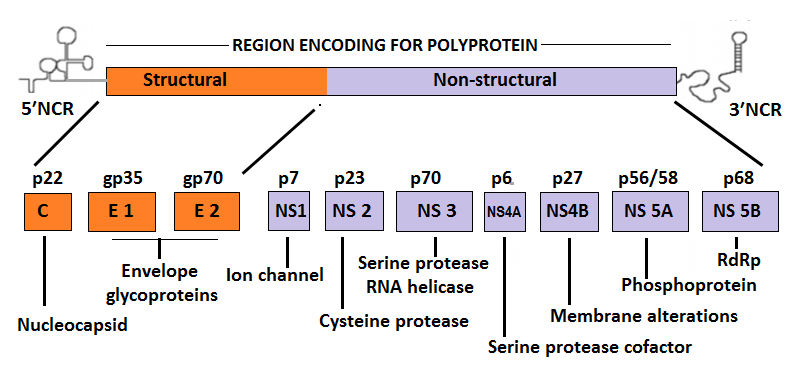 Figure 1 Proteins encoded by the hepatitis C virus genome. Genome organization of hepatitis C virus showing the structure of the viral genome, including the long open reading frame encoding structural and nonstructural proteins, and 5` and 3` non-coding regions (NCRs). [Source: Monica A et al. Expert Rev Mol Med 2003; 5]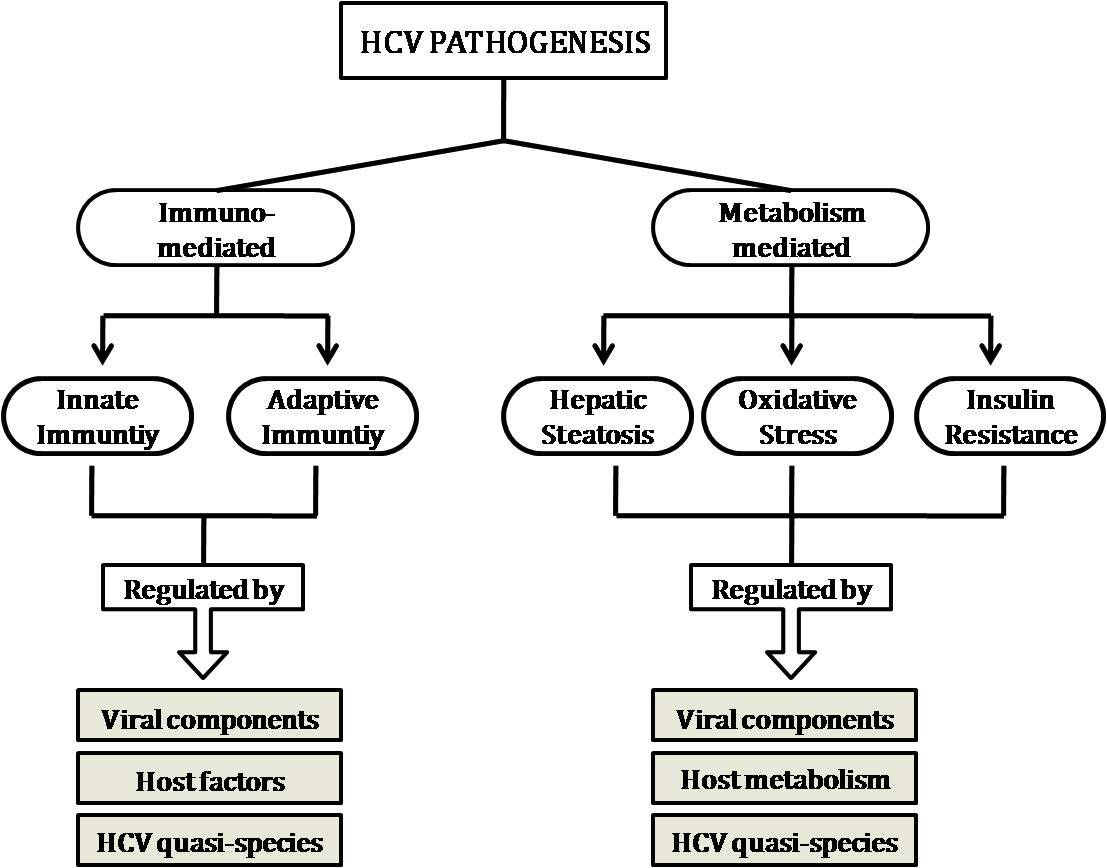 Figure 2 Regulation of hepatitis C virus pathogenesis by host immunity and metabolic factors. HCV: hepatitis C virus.